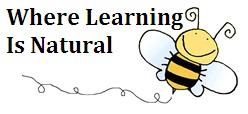 Steering Committee MeetingFebruary 6, 20243:30 PM to 5:30 PMNew Joseph Bonnheim Community Charter School7300 Marin Avenue Sacramento, CA 95820      A G E N D A – Operational & Educational Focus President call to order and roll call (Check box of those members present) (1 minute)Steering Committee Members: Full Quorum: Yes Approval of Agenda (1 minutes) Motioned: Heather O-Brien	Seconded: Art Aleman  Approved: X                      Not Approved: Pledge of Allegiance (1 minute)Standing Committee Reports and Suggestion Box (PTA, Social Committee, Farm Committee, ELAC/SSC) See Handout - 8 minutesMotioned: Art Aleman	             	      Seconded: DIana Martinez  	Approved: X                      Not Approved: Motioned: Dianne Wiley	      Seconded: Rose Ramos  	Approved: X                      Not Approved: Constituent Feedback on Steering Committee Items (20 minutes total - 2 minutes each)Approval of Minutes from Prior Regular Steering Committee Meeting, January 9, 2024 (1 minutes)Motioned: Rose Ramos		 Seconded: Dianne Wiley       Approved: X                      Not Approved:Total Allotted Minutes: 33NEW BUSINESS:Discussion/Action Items related to SC operation - Mrs. Dianne Wiley, 31 minutes total: 21 minutes presentation and 10 minutes discussion.Discussion of Rules and ResponsibilitiesLCAP Mid-Year Review UpdateCal-OSHA UpdateMotioned: Art Aleman		 Seconded: Heather O’Brien       Approved: X                      Not Approved:Motioned: Art Aleman		 Seconded: Heather O’Brien       Approved: X                      Not Approved:Discussion/Action Items: Mrs. Wiley, 8 minutes total: 5 minutes  presentation and 3 minutes discussion.LibraryParents on Campus/First Friday of Every MonthAttendanceTotal Allotted Minutes: 28STANDING BUSINESSInformational - Mrs. Wiley (8 minutes total: 4 minutes presentation and 4 minutes discussion).  RSP/ELDCAASPPMotioned: Heather O’Brien	Seconded: Dianne Wiley      	   Approved: X                      Not Approved:Motioned: Heather O’Brien 	Seconded: Lavida Edmondson       Approved: X                      Not Approved:Budget and Facilities: Informational Item: Mrs. Wiley and Mrs. Cardenas (10 minutes total: 6 minute presentation and 4 minutes discussion).  Budget Updates (4 minutes)List of Work Orders - Mrs. Martinez has requested the following work orders for NJB (Mrs. Cardenas, 2 minutes)Asphalt has a big pothole in the entrance of the main parking lotFront Counter in the office needs to be paintedRoofer needs to replace ceiling tiles in room 9Informational - Other Educational Updates: Mrs. Wiley (2 minutes total)  Open Position for RSPOpen Position for Cafeteria ManagerOpen Position for Plant ManagerHiring of a yard dutyFuture Agenda Items: (6 minutes total) Please feel free to let us know if you would like an item to be put on our next agendaSpecial Meeting to clarify bylaws and approve bylaws with amendments.   Public Comment (5 minutes)SC Members Announcements (11 minutes total: 1 minutes per member)Next meeting date and time: Tuesday, March 5, 2024 from 3:30 PM to 5:30 PM (1 Minute). Adjournment (1 minute)Total Allotted Minutes: 55Grand Total: 116Steering Committee MembersIf you have any questions, concerns, or suggestions we encourage you to contact the Principal, the President and or any member of the Steering Committee.  We look forward to hearing from you.  Upcoming Steering Committee and Charter Renewal Dates for School Year 2023-24: 1st Tuesday of each month 3:30 PM – 5:30 PM – Regular Steering Committee MeetingsAugust 8, 2023  September 5, 2023 October 3, 2023 November 7, 2023 December 5, 2023 January 9, 2024  February 6, 2024 March 5, 2024 April 9, 2024  May 7, 2024 June 4, 2024 Name: Role: Present:Not Present:Dianne WileyMember--- NJBCC School PrincipalXMarcela CardenasMember--- Facilitator/Parent/CommunityXIan Johnson Member--- Note Taker/Primary TeacherX Mike DisantisMember--- Timekeeper/Primary Teacher - ResignedXAmelia Villanueva Member--- ELD TeacherXOpenMember--- Intermediate TeacherLavida EdmondsonMember--- Intermediate TeacherXOpenMember--- Classified StaffDiana MartinezMember--- Classified StaffXHeather O’BrienMember--- Parent/CommunityXElizabeth MorenoMember--- Parent/CommunityXArthur AlemanMember--- CommunityXRose RamosMember— CommunityXBegin: 3:35 PM Mr. Disantis announced his resignation from the Steering Committee, effective immediately. Thank you for your service, Mr. D! You rock! Update to transfer 11 minutes from item 14 to item 7.  9 Ayes, 0 abstentions, 0 nays, 2 absent.Typo fix for the date, added DELAC to ELAC section. End: 3:40 PMBegin: 3:40 PMEnd: 3:41 PMBegin: 3:41 PMSuggestion Box: Suggestions are about individual teachers and are HR sensitive. Moved questions to an SC-only document. PTA: Valentine Grams being Sold, and Valentine Dinner coming up on the 15th! Social Committee: Nothing at this time. Farm Committee: Row for Lavida and Mrs. V planted. ELAC/SSC: Presentation about the ELPAC offered to all schools, specifically discussing how important the ELPAC is, having the same value as the CAASPP. There was a lot of great resources offered, including future trainings and presentations. ELAC is tomorrow, and Mexican Consulate is attending! It is not easy to schedule them, so we hope many parents will attend. Time extended twice. 9 Ayes, 0 abstentions, 0 nays, 2 absent.End: 3:57 PMBegin: 3:57 PMMrs. Wiley: Question about not volunteering in the office, and high schoolers not being allowed to volunteer.Parents absolutely can volunteer, but can’t be at our desks or hear sensitive conversations. Special locations can be set up for volunteers. High Schoolers can absolutely volunteer, but there is a process for safety and accountability. Rose: Please find a way to let the Steering Committee know about upcoming events! (Website updated by Diana). Amelia: We discussed having a binder with questions from constituent feedback and the suggestion box, it would be nice to have questions and concerns acknowledged. Lavida: Awesome constituent feedback about Mrs. Wiley! Art: Discussion about suggestion box items. To be determined later. End: 4:10 PMBegin: 4:10 PM9 Ayes, 0 abstentions, 0 nays, 2 absent.End: 4:13 PMBegin: 4:13 PM Compliance for EL, Speech, and RSP scholars is lacking. How are we going to address needs? Progress on the Farm side of things.We have 13 classroom teachers1 Counselor: Grant position, will not be a budgeted position.1 ELD resource teacher1 Prep teacher will be reduced to .60 FTE1 Office Manager & Office Tech increasing to .80 FTE2 Yard Duties: Adding another 3 hour position.2 IA: Use of aides is not based on equality but equity.RSP - District will fund a full 1.0 FTE in 2024-2025 despite only 13 IEPs.Plant Manager - Unfulfilled.Cafeteria Manager - UnfulfilledNext Year:Goal: 2 Kindergarten ClassesWhy? Two classes @ 22 per grade = 300 students.Remember - on average 15 students pay for a teacher. Our Challenge is to increase enrollment in Kinder and 1st.Unless enrollment increases, teachers will be moved to accommodate more scholars in Grades 2nd-5th.Mrs. Wiley’s focus is on Adaptive Leadership - we adapt in our decision making because change is an opportunity for growth.End: 4:24 PMBegin: 4:24 PM The LCAP is not complete, and is not a collaborative process. Currently, it is difficult to determine where money was spent. NJB was performing far below the state in ELA, Math, and Chronic Absenteeism. The charter renewal requires growth. The LCAP will be needed to target what students need to grow. Data will provide us insight into student needs which will fulfill the mission. Compared to the state of California, we rate worse than most other schools in California in academic areas. Mr. Johnson’s presentation about Data: https://docs.google.com/presentation/d/1BpuNIyKCi2j76lYV3tAU2Tg0JHvrEgoaQIP8zzAoUk8/edit?usp=sharingEnd: 4:37 PMBegin: 4:37 PM District is not going to reimburse NJB for the $17,000.District gave NJB all the supplies, training, etc., but those tools were not implemented correctly. Time extended twice - 9 Ayes, 0 abstentions, 0 nays, 2 absent.End: 4:52 PMBegin: 4:52 PM $12,000 spent to buy books and set up the library. Part of the increase to Alicia’s FTE will be allotted for Library time. End: 4:53 PMBegin: 4:54 PM Parents will be invited especially during Friday Morning Movement. End: 4:55 PMBegin: 4:55 PM Attendance challenges have been successful! Jamba Juices, announcements, etc. have helped increase attendance school-wide.  End: 5:00 PMBegin: 5:00 PM We do not have an RSP teacher, so we have been out of compliance. Working with Ms. Villanueva to push-in and offer that focused EL time. End: 5:06 PMBegin: 5:06 PM Celebrations to follow after CAASPP! Work on building a culture where we don’t fear the test, but celebrate doing our best and showing growth. Time extended Twice - 9 Ayes, 0 abstentions, 0 nays, 2 absent.End: 5:14 PMBegin: 5:14 PM We do need to be careful to make sure money goes through properly. We have to put our requisitions in place. Open position for RSP, and othersEnd: 5:16 PMBegin: 5:16 PM Work order in, no progress yet. End: 5:16 PMBegin: 5:16 PM Work order in, no progress yet. End: 5:16 PMBegin: 5:16 PM Work order in, no progress yet. In addition, lock to be replaced in bathrooms for ADA & Disability functions, and increase gate keys. Debris from trees to be cleaned up as well. End: 5:18 PMBegin: 5:18 PM Interviewed for the position, but the candidate was not a good fit. End: 5:19 PMBegin: 5:19 PM Interviewed for the position, but the candidate was not a good fit. End: 5:19 PMBegin: 5:19 PM Interviewed for the position, but the candidate was not a good fit. End: 5:19 PMBegin: 5:20 PM 3 hour yard duty to be hired. End: 5:20 PMBegin: 5:20 PM Allow for more time spent for budget and data analysis. Focus on the Facility Master Plan and how dollars will be spent on NJB facilities. Update to Amelia’s section: Please allow time for ELAC and DELAC Special Meeting to clarify bylaws, because many of us have questions about it. End: 5:25 PMBegin: 5:25 PMMr. O’Brien: For the library, there is an app called Blibby that is a free digital download. It allows free access to a wide number of digital books. For attendance, what if there was a monthly event that provides free [hot dogs, wellness appropriate food, etc.] for parents. Incentivize attendance, even for parents! LCAP subcommittees. This could be an excellent 2 hour meeting, where the LCAP subcommittee could present to the SC.Make sure information is correct before it is disseminated. As a parent, I don’t want to see a teacher posted against negatively in a public manner. I am a better fan of corrective action to help correct behaviors.  Thank you for helping parents feel welcome! End: 5:31 PMBegin: 5:31 PMDianne Wiley: Fully within the principal’s policy to address concerns, but gossip that leaks out is unprofessional and can lead to a toxic environment. Art Aleman: Greenhouses - There are pretty reasonable prices available for the farm. They run between $400-600 dollars. Rose Ramos: Let’s avoid gossip, and receive a refresher on what our roles and responsibilities are, and then let’s not overstep our boundaries. Amelia Villanueva: ELPAC assessments started yesterday! I got information about dual-identified scholars (RSP & EL) and how to help them receive services to help them pass the ELPAC. Diana Martinez: Dianne is killing it! Thank you for teaching us procedures and protocols that we never had in place before!Heather O’Brien: It’s amazing to see Mrs. Wiley’s office door open so much! It is also amazing to see the objective data and where it is going! Lavida Edmondson: Dianne Wiley has come in, and is going to hold us accountable, and I NEED that, I welcome that! I also went to Sly Park for a week, and we made it through the week. Scholars experienced weather, including real falling snow.Marcela Cardenas: This was the most productive and collaborative meeting ever! That makes me feel so good, because we are headed in the right direction.  End: 5:48 PMNameRoleDianne WileyMember--- NJBCC School PrincipalMarcela CardenasMember--- Facilitator/Parent/CommunityAmelia VillanuevaMember--- Time Keeper/ELD Resource TeacherIan JohnsonMember--- Note Taker/Primary TeacherOpenMember--- Primary TeacherOpenMember--- Intermediate Teacher Lavida EdmondsonMember--- Intermediate Teacher Diana MartinezMember--- Classified StaffOpenMember--- Classified StaffHeather O’BrienMember--- Parent/CommunityElizabeth MorenoMember--- Parent/CommunityArthur AlemanMember--- CommunityRose RamosMember--- Community